Príloha č. 3k vyhláške č. ..../2006 Z. z.VZORMinisterstvo pôdohospodárstva Slovenskej republiky,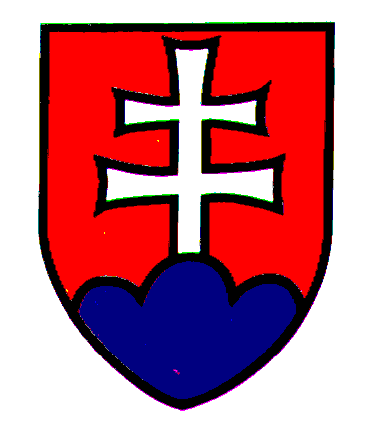 Dobrovičova 12, 812 66 BratislavaŠtátny plemenársky ústav SR,Starohájska 29, 852 27 BratislavaCentrálna evidencia hospodárskych zvierat ŠPÚ SR – ÚPZ,Rosinská cesta 12, 010 08 ŽilinaINDIVIDUÁLNY  REGISTER  HOVÄDZIEHO  DOBYTKA  V CHOVE   podľa nariadenia Európskeho parlamentu a Rady (ES) č. 1760/2000 a vyhlášky Ministerstva pôdohospodárstva Slovenskej republiky ...../2006 Z.z.  o identifikácii a registrácii hovädzieho dobytka.Od mesiaca/roka …………………					Poradové číslo zošita ………………………verzia 2006Meno a priezvisko vlastníka a/alebo názov firmy vlastníka, titul:  ………………………………………………...............…………………………………………Presná adresa vlastníka:  ………………………………………………...............…………………………………………Celé meno držiteľa – osoby zodpovednej za hovädzí dobytok:………………………………………………...............…………………………………………Presná adresa držiteľa:  Ulica, číslo domu, PSČ, obec: ………………………………………………...............…………………………………………Telefónne číslo:	Fax:						e-mail:………………………………………………………………………………………………….Registračné číslo chovuČíslo riadkuUšná značkaUšná značkaUšná značkaUšná značkaUšná značkaUšná značkaUšná značkaUšná značkaUšná značkaUšná značkaUšná značkaUšná značkaUšná značkaUšná značkaDátum narodeniaPremiestnenie – Prísun zvieraťa Premiestnenie – Prísun zvieraťa Premiestnenie – Prísun zvieraťa Premiestnenie – Prísun zvieraťa Premiestnenie – Prísun zvieraťa Premiestnenie – Prísun zvieraťa Premiestnenie – Prísun zvieraťa Premiestnenie – Prísun zvieraťa Premiestnenie – Prísun zvieraťa Premiestnenie – Prísun zvieraťa Premiestnenie – Prísun zvieraťa Premiestnenie – Prísun zvieraťa Premiestnenie – Prísun zvieraťa PohlavieKód plemenaKód farby srstiČíslo riadkuKód krajinyKód krajinyIdentifikačné číslo zvieraťaIdentifikačné číslo zvieraťaIdentifikačné číslo zvieraťaIdentifikačné číslo zvieraťaIdentifikačné číslo zvieraťaIdentifikačné číslo zvieraťaIdentifikačné číslo zvieraťaIdentifikačné číslo zvieraťaIdentifikačné číslo zvieraťaIdentifikačné číslo zvieraťaIdentifikačné číslo zvieraťaIdentifikačné číslo zvieraťaDátum narodeniaDátumRegistračné číslo chovuRegistračné číslo chovuRegistračné číslo chovuRegistračné číslo chovuRegistračné číslo chovuRegistračné číslo chovuRegistračné číslo chovuRegistračné číslo chovuRegistračné číslo chovuRegistračné číslo chovuRegistračné číslo chovuRegistračné číslo chovuPohlavieKód plemenaKód farby srsti0101Pozn. Pozn. Pozn. Pozn. Pozn. Pozn. Pozn. Pozn. Pozn. Pozn. Pozn. Pozn. 01Poznámky: Poznámky: Poznámky: Poznámky: Poznámky: Poznámky: Poznámky: Poznámky: Poznámky: Poznámky: Poznámky: Poznámky: Poznámky: Poznámky: Poznámky: Poznámky: Poznámky: Poznámky: Poznámky: Poznámky: Poznámky: Poznámky: Poznámky: Poznámky: Poznámky: Poznámky: Poznámky: Poznámky: Poznámky: Poznámky: Poznámky: 0202Pozn.Pozn.Pozn.Pozn.Pozn.Pozn.Pozn.Pozn.Pozn.Pozn.Pozn.Pozn.02Poznámky:Poznámky:Poznámky:Poznámky:Poznámky:Poznámky:Poznámky:Poznámky:Poznámky:Poznámky:Poznámky:Poznámky:Poznámky:Poznámky:Poznámky:Poznámky:Poznámky:Poznámky:Poznámky:Poznámky:Poznámky:Poznámky:Poznámky:Poznámky:Poznámky:Poznámky:Poznámky:Poznámky:Poznámky:Poznámky:Poznámky:0303Pozn. Pozn. Pozn. Pozn. Pozn. Pozn. Pozn. Pozn. Pozn. Pozn. Pozn. Pozn. 03Poznámky: Poznámky: Poznámky: Poznámky: Poznámky: Poznámky: Poznámky: Poznámky: Poznámky: Poznámky: Poznámky: Poznámky: Poznámky: Poznámky: Poznámky: Poznámky: Poznámky: Poznámky: Poznámky: Poznámky: Poznámky: Poznámky: Poznámky: Poznámky: Poznámky: Poznámky: Poznámky: Poznámky: Poznámky: Poznámky: Poznámky: 0404Pozn.Pozn.Pozn.Pozn.Pozn.Pozn.Pozn.Pozn.Pozn.Pozn.Pozn.Pozn.04PoznámkyPoznámkyPoznámkyPoznámkyPoznámkyPoznámkyPoznámkyPoznámkyPoznámkyPoznámkyPoznámkyPoznámkyPoznámkyPoznámkyPoznámkyPoznámkyPoznámkyPoznámkyPoznámkyPoznámkyPoznámkyPoznámkyPoznámkyPoznámkyPoznámkyPoznámkyPoznámkyPoznámkyPoznámkyPoznámkyPoznámky0505Pozn. Pozn. Pozn. Pozn. Pozn. Pozn. Pozn. Pozn. Pozn. Pozn. Pozn. Pozn. 05Poznámky: Poznámky: Poznámky: Poznámky: Poznámky: Poznámky: Poznámky: Poznámky: Poznámky: Poznámky: Poznámky: Poznámky: Poznámky: Poznámky: Poznámky: Poznámky: Poznámky: Poznámky: Poznámky: Poznámky: Poznámky: Poznámky: Poznámky: Poznámky: Poznámky: Poznámky: Poznámky: Poznámky: Poznámky: Poznámky: Poznámky: 0606Pozn.Pozn.Pozn.Pozn.Pozn.Pozn.Pozn.Pozn.Pozn.Pozn.Pozn.Pozn.06Poznámky:Poznámky:Poznámky:Poznámky:Poznámky:Poznámky:Poznámky:Poznámky:Poznámky:Poznámky:Poznámky:Poznámky:Poznámky:Poznámky:Poznámky:Poznámky:Poznámky:Poznámky:Poznámky:Poznámky:Poznámky:Poznámky:Poznámky:Poznámky:Poznámky:Poznámky:Poznámky:Poznámky:Poznámky:Poznámky:Poznámky:0707Pozn.Pozn.Pozn.Pozn.Pozn.Pozn.Pozn.Pozn.Pozn.Pozn.Pozn.Pozn.07Poznámky:Poznámky:Poznámky:Poznámky:Poznámky:Poznámky:Poznámky:Poznámky:Poznámky:Poznámky:Poznámky:Poznámky:Poznámky:Poznámky:Poznámky:Poznámky:Poznámky:Poznámky:Poznámky:Poznámky:Poznámky:Poznámky:Poznámky:Poznámky:Poznámky:Poznámky:Poznámky:Poznámky:Poznámky:Poznámky:Poznámky:0808Pozn. Pozn. Pozn. Pozn. Pozn. Pozn. Pozn. Pozn. Pozn. Pozn. Pozn. Pozn. 08PoznámkyPoznámkyPoznámkyPoznámkyPoznámkyPoznámkyPoznámkyPoznámkyPoznámkyPoznámkyPoznámkyPoznámkyPoznámkyPoznámkyPoznámkyPoznámkyPoznámkyPoznámkyPoznámkyPoznámkyPoznámkyPoznámkyPoznámkyPoznámkyPoznámkyPoznámkyPoznámkyPoznámkyPoznámkyPoznámkyPoznámky0909Pozn. Pozn. Pozn. Pozn. Pozn. Pozn. Pozn. Pozn. Pozn. Pozn. Pozn. Pozn. 09PoznámkyPoznámkyPoznámkyPoznámkyPoznámkyPoznámkyPoznámkyPoznámkyPoznámkyPoznámkyPoznámkyPoznámkyPoznámkyPoznámkyPoznámkyPoznámkyPoznámkyPoznámkyPoznámkyPoznámkyPoznámkyPoznámkyPoznámkyPoznámkyPoznámkyPoznámkyPoznámkyPoznámkyPoznámkyPoznámkyPoznámkyPozn.Pozn.Pozn.Pozn.Pozn.Pozn.Pozn.Pozn.Pozn.Pozn.Pozn.Pozn.PoznámkyPoznámkyPoznámkyPoznámkyPoznámkyPoznámkyPoznámkyPoznámkyPoznámkyPoznámkyPoznámkyPoznámkyPoznámkyPoznámkyPoznámkyPoznámkyPoznámkyPoznámkyPoznámkyPoznámkyPoznámkyPoznámkyPoznámkyPoznámkyPoznámkyPoznámkyPoznámkyPoznámkyPoznámkyPoznámkyPoznámkyPremiestnenie – Odsun zvieraťaPremiestnenie – Odsun zvieraťaPremiestnenie – Odsun zvieraťaPremiestnenie – Odsun zvieraťaPremiestnenie – Odsun zvieraťaPremiestnenie – Odsun zvieraťaPremiestnenie – Odsun zvieraťaPremiestnenie – Odsun zvieraťaPremiestnenie – Odsun zvieraťaPremiestnenie – Odsun zvieraťaPremiestnenie – Odsun zvieraťaPremiestnenie – Odsun zvieraťaPremiestnenie – Odsun zvieraťaŠtátny register otcaŠtátny register otcaŠtátny register otcaŠtátny register otcaŠtátny register otcaŠtátny register otcaŠtátny register otcaŠtátny register otcaŠtátny register otcaŠtátny register otcaŠtátny register otcaŠtátny register otcaŠtátny register otcaŠtátny register otcaDátumRegistračné číslo chovuRegistračné číslo chovuRegistračné číslo chovuRegistračné číslo chovuRegistračné číslo chovuRegistračné číslo chovuRegistračné číslo chovuRegistračné číslo chovuRegistračné číslo chovuRegistračné číslo chovuRegistračné číslo chovuRegistračné číslo chovuUšná značka matky Ušná značka matky Ušná značka matky Ušná značka matky Ušná značka matky Ušná značka matky Ušná značka matky Ušná značka matky Ušná značka matky Ušná značka matky Ušná značka matky Ušná značka matky Ušná značka matky Ušná značka matky DátumRegistračné číslo chovuRegistračné číslo chovuRegistračné číslo chovuRegistračné číslo chovuRegistračné číslo chovuRegistračné číslo chovuRegistračné číslo chovuRegistračné číslo chovuRegistračné číslo chovuRegistračné číslo chovuRegistračné číslo chovuRegistračné číslo chovuKód krajinyKód krajinyIdentifikačné čísloIdentifikačné čísloIdentifikačné čísloIdentifikačné čísloIdentifikačné čísloIdentifikačné čísloIdentifikačné čísloIdentifikačné čísloIdentifikačné čísloIdentifikačné čísloIdentifikačné čísloIdentifikačné čísloPozn.Pozn.Pozn.Pozn.Pozn.Pozn.Pozn.Pozn.Pozn.Pozn.Pozn.Pozn.Poznámky:Poznámky:Poznámky:Poznámky:Poznámky:Poznámky:Poznámky:Poznámky:Poznámky:Poznámky:Poznámky:Poznámky:Poznámky:Poznámky:Poznámky:Poznámky:Poznámky:Poznámky:Poznámky:Poznámky:Poznámky:Poznámky:Poznámky:Poznámky:Poznámky:Poznámky:Poznámky:Pozn.Pozn.Pozn.Pozn.Pozn.Pozn.Pozn.Pozn.Pozn.Pozn.Pozn.Pozn.Poznámky:Poznámky:Poznámky:Poznámky:Poznámky:Poznámky:Poznámky:Poznámky:Poznámky:Poznámky:Poznámky:Poznámky:Poznámky:Poznámky:Poznámky:Poznámky:Poznámky:Poznámky:Poznámky:Poznámky:Poznámky:Poznámky:Poznámky:Poznámky:Poznámky:Poznámky:Poznámky:Pozn.Pozn.Pozn.Pozn.Pozn.Pozn.Pozn.Pozn.Pozn.Pozn.Pozn.Pozn.Poznámky:Poznámky:Poznámky:Poznámky:Poznámky:Poznámky:Poznámky:Poznámky:Poznámky:Poznámky:Poznámky:Poznámky:Poznámky:Poznámky:Poznámky:Poznámky:Poznámky:Poznámky:Poznámky:Poznámky:Poznámky:Poznámky:Poznámky:Poznámky:Poznámky:Poznámky:Poznámky:Pozn.Pozn.Pozn.Pozn.Pozn.Pozn.Pozn.Pozn.Pozn.Pozn.Pozn.Pozn.Poznámky:Poznámky:Poznámky:Poznámky:Poznámky:Poznámky:Poznámky:Poznámky:Poznámky:Poznámky:Poznámky:Poznámky:Poznámky:Poznámky:Poznámky:Poznámky:Poznámky:Poznámky:Poznámky:Poznámky:Poznámky:Poznámky:Poznámky:Poznámky:Poznámky:Poznámky:Poznámky:Pozn.Pozn.Pozn.Pozn.Pozn.Pozn.Pozn.Pozn.Pozn.Pozn.Pozn.Pozn.Poznámky:Poznámky:Poznámky:Poznámky:Poznámky:Poznámky:Poznámky:Poznámky:Poznámky:Poznámky:Poznámky:Poznámky:Poznámky:Poznámky:Poznámky:Poznámky:Poznámky:Poznámky:Poznámky:Poznámky:Poznámky:Poznámky:Poznámky:Poznámky:Poznámky:Poznámky:Poznámky:Pozn.Pozn.Pozn.Pozn.Pozn.Pozn.Pozn.Pozn.Pozn.Pozn.Pozn.Pozn.Poznámky:Poznámky:Poznámky:Poznámky:Poznámky:Poznámky:Poznámky:Poznámky:Poznámky:Poznámky:Poznámky:Poznámky:Poznámky:Poznámky:Poznámky:Poznámky:Poznámky:Poznámky:Poznámky:Poznámky:Poznámky:Poznámky:Poznámky:Poznámky:Poznámky:Poznámky:Poznámky:Pozn. Pozn. Pozn. Pozn. Pozn. Pozn. Pozn. Pozn. Pozn. Pozn. Pozn. Pozn. Poznámky: Poznámky: Poznámky: Poznámky: Poznámky: Poznámky: Poznámky: Poznámky: Poznámky: Poznámky: Poznámky: Poznámky: Poznámky: Poznámky: Poznámky: Poznámky: Poznámky: Poznámky: Poznámky: Poznámky: Poznámky: Poznámky: Poznámky: Poznámky: Poznámky: Poznámky: Poznámky: Pozn.Pozn.Pozn.Pozn.Pozn.Pozn.Pozn.Pozn.Pozn.Pozn.Pozn.Pozn.Poznámky:Poznámky:Poznámky:Poznámky:Poznámky:Poznámky:Poznámky:Poznámky:Poznámky:Poznámky:Poznámky:Poznámky:Poznámky:Poznámky:Poznámky:Poznámky:Poznámky:Poznámky:Poznámky:Poznámky:Poznámky:Poznámky:Poznámky:Poznámky:Poznámky:Poznámky:Poznámky:Pozn.Pozn.Pozn.Pozn.Pozn.Pozn.Pozn.Pozn.Pozn.Pozn.Pozn.Pozn.Poznámky:Poznámky:Poznámky:Poznámky:Poznámky:Poznámky:Poznámky:Poznámky:Poznámky:Poznámky:Poznámky:Poznámky:Poznámky:Poznámky:Poznámky:Poznámky:Poznámky:Poznámky:Poznámky:Poznámky:Poznámky:Poznámky:Poznámky:Poznámky:Poznámky:Poznámky:Poznámky:Pozn.Pozn.Pozn.Pozn.Pozn.Pozn.Pozn.Pozn.Pozn.Pozn.Pozn.Pozn.Poznámky:Poznámky:Poznámky:Poznámky:Poznámky:Poznámky:Poznámky:Poznámky:Poznámky:Poznámky:Poznámky:Poznámky:Poznámky:Poznámky:Poznámky:Poznámky:Poznámky:Poznámky:Poznámky:Poznámky:Poznámky:Poznámky:Poznámky:Poznámky:Poznámky:Poznámky:Poznámky: